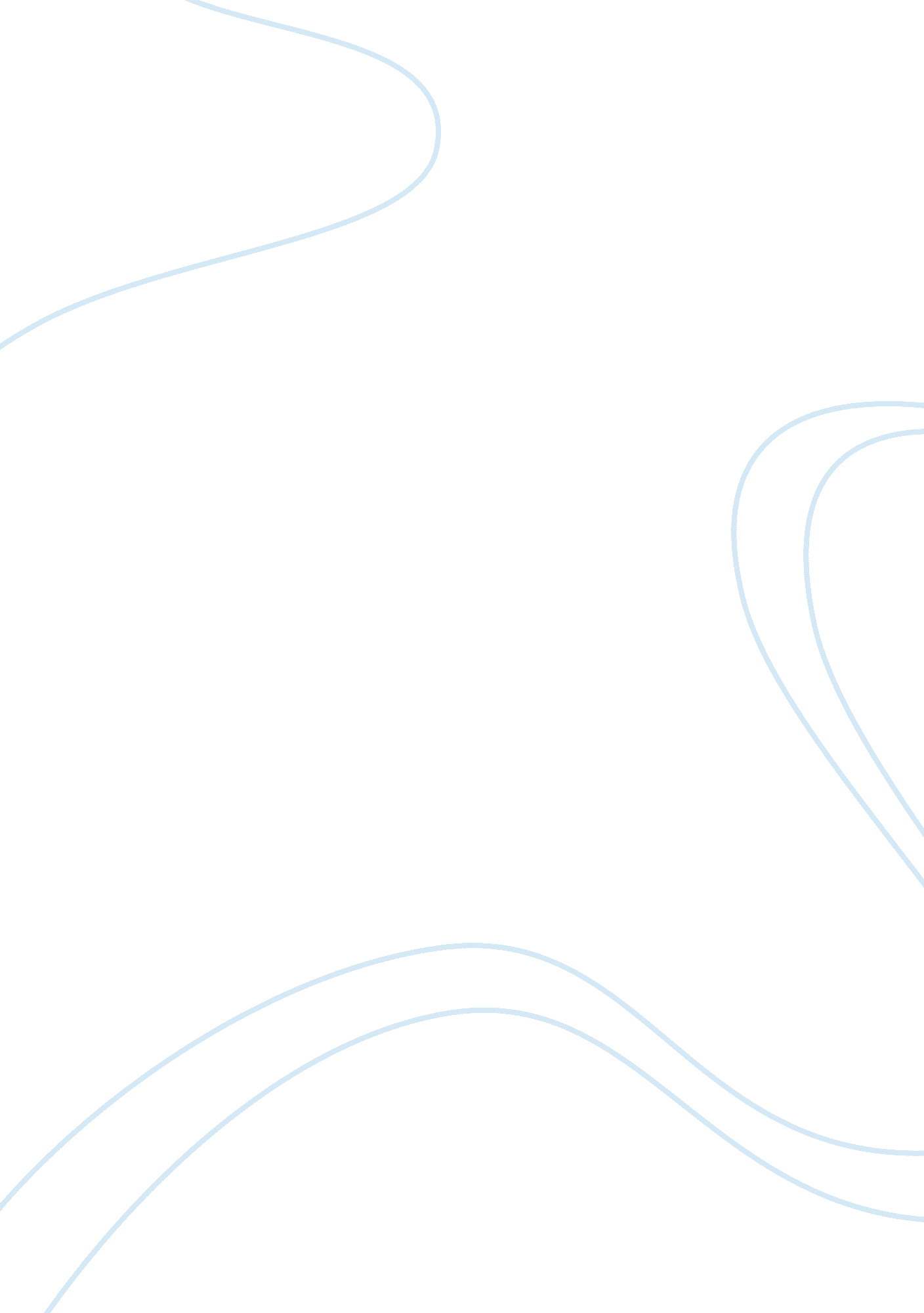 Study lacally vs study abroad essay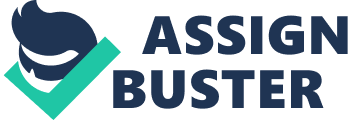 But, we cannot deny the fact that It has both advantages and disadvantages for students who go overseas for a university education. However, it is strongly disagreed the… Premium Words Pages Study Abroad or Study Locally Furthering your study after finishing high school is a very crucial and important decision to be made in life. Some might even see it as a life important cross path. The thing that would soon to define your life either you are going to be successful or fall in life. I personally doesn’t agree with… Premiums 190 Words Pages Studying in Your Hometown vs. Studying Abroad Farad Did -? Hometown’ -? ; studying Abroad vs.. Studying in your You finish high school with a heart full of eager and ambition. You fly across the globe to get the perfect education or maybe… Premium Words Pages Studying Abroad or Locally Studying abroad is a better choice Education Is a never-ending learning process that has always been a part of our life. Nowadays, we are willing to invest deeply into our education. Looking at the trend recently , going overseas for a university education excites lots of people. Thus, although so. .. Premium Words Pages Disadvantage and Advantage Studying Abroad and Locally Disadvantages of studying abroad essay Introduction Education Is very Important In life. Pursuing studies abroad has been the most plausible trend nowadays for the purpose of gaining international exposures and experiential learning’s. Such experience contributes in getting the best education so.. . Premiums Words Studying Abroad Is Better Than Studying in Local Universities People always think that study abroad is much better than study in local universities. It become a popular trend among the community to send their children to study overseas as for them our local unlettered does not have the International quality of education and poor In facilities. However, in m.. . Premium Words Pages Studying Abroad Is Better Than Studying Local universities “ Studying abroad is better than studying local universities”. What is your opinion? You should write at least 350 words. Illustrate your opinion with examples. Looking at the trend recently, most of the students feel that studying abroad is better than studying in local unlettered.. . Premiums Words Pages Study locally have a lot of difference between them. Study abroad needs visa or permission called student visa whereas study locally does not need visa since the study is in local universities. Study locally is not very expensive when compared to tidy abroad. This is b. .. Premium Words Pages ; Benefits of Studying Abroad Jinn Kook Jessie Bergman ENG 1050 July 31, 2011 Benefits of studying abroad Education is a part of learning that has always been a part of our life and it is a never ending process. As education is a building block in our lives, we are willing to invest deeply into our education. Good education… Premiums Words Pages Study Abroad Versus Locally Studying Abroad VS. Locally Will the difference make a huge impact on career path? FOR a very long time, studying abroad was an option purely for the deep-pocketed elite. Apart from the cost factor, many families chose to send their kids overseas because of the cultural wealth and better Job prosper… Premium Words Pages Study Abroad Getting a better education will be the main aim of all the students. People prefer to have an excellent education in various ways. It might be of studying locally or studying in abroad. Likewise, nowadays many Mammalian students prefer to study in abroad. After completing their school level, some Ma. .. Premium Words Pages Some Malaysian Parents Prefer Their Children to Pursue Their Studies Abroad but Most Malaysian Choose to Continue Their Tertiary Education is fundamental for a student to get a better paying Job in future. Education determines the standard of living for an individual. Premiums 5050 Words Pages 10 Advantages and Disadvantages of Studying Abroad and in You Nowadays more and more student are eager to study abroad, because they feel that studying abroad is better than studying local universities of our country. However, the students have their own where to study. They have own reason to stud locally or abroad. Both of universities, abroad or local have… Premium Words Pages Studying Abroad Traveling abroad provides various opportunities. Students, however, may get concerned about whether they should study abroad or not. It is commonly believed that students with overseas education tend to get the edge over other students. On the other hand, there are problems that international student… Premium Words Culture Shock When Studying Abroad Studying abroad and culture shock Are you planning to study in the ELK? Are you have been to the I-J already, then you will roughly know what to expect. If it is your first time in the country – and perhaps your. .. Premiums Words Pages Studying abroad, Key of Success Studying abroad, Key of Success Studying abroad seems like dreaming for some students that really want to attend a prestigious university over the world. Whereas, some students think differently that living and studying abroad can be difficult. I am personally convinced that both of them.. . Premium Words Pages Promising Land!!! Studying Entry Modes of Foreign Apparel Brands in Indian Retail Industry Minor Project PROMISING LAND!!! Studying entry modes of foreign apparel brands in Indian Retail Industry Student Name Art Kumar’ Sings Making Ashcan 